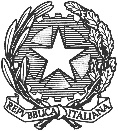 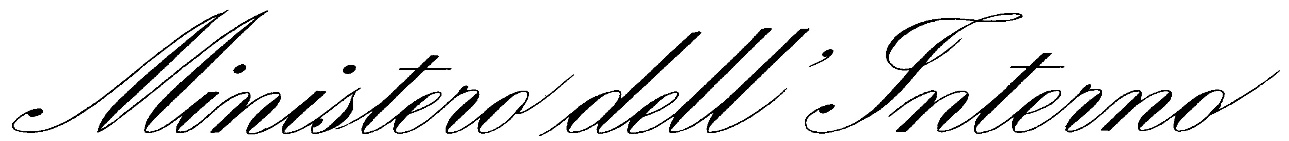 DIPARTIMENTO DELLA PUBBLICA SICUREZZADIREZIONE CENTRALE PER GLI AFFARI GENERALI E LE POLITICHE DEL PERSONALE DELLA POLIZIA DI STATOCap. 2871 – 2872 –  BILANCIO DELLO STATOEROGAZIONE DEI BENEFICI ECONOMICI AI SENSI DELLE LEGGI N. 466/1980, 302/1990,  388/2000, 206/2004, 266/2005, 147/2013 E IN ESECUZIONE DI SENTENZE IN FAVORE DELLEVITTIME DEL TERRORISMO, DELLA CRIMINALITÀ ORGANIZZATA E DEL DOVERE E LORO FAMILIARINumeroDataImporto speciale elargizione in euroMotivazione1148716/09/20225.836,44Speciale elargizione1158016/09/202251.984,20Speciale elargizione1158116/09/202234.216,00Speciale elargizione1173416/09/202234.216,00Speciale elargizione1175216/09/202265.800,00Speciale elargizione e assegni vitalizi1175316/09/20227.896,00Speciale elargizione1175516/09/20222.632,00Speciale elargizione1179716/09/202226.320,00Speciale elargizione 1179816/09/202213.160,00Speciale elargizione1184316/09/202245.436,02Speciale elargizione1184516/09/202260.739,51Speciale elargizione e assegni vitalizi1189716/09/202264.060,86Speciale elargizione e assegni vitalizi1200716/09/202276.374,74Speciale elargizione e assegni vitalizi1200816/09/202215.427,92Speciale elargizione1202616/09/202213.310,00Speciale elargizione1147616/09/202215.792,00Speciale elargizione1168716/09/202213.342,00Speciale elargizione1179316/09/2022101.895,77Speciale elargizione e assegni vitalizi1260120/09/202259.650,00Speciale elargizione e assegni vitalizi1241120/09/202221.652,00Speciale elargizione1241320/09/202254.617,11Speciale elargizione1241420/09/202213.310,00Speciale elargizione1242120/09/2022232.615,31Speciale elargizione e assegni vitaliziNumeroDataImporto speciale elargizione in euroMotivazione1242820/09/2022117.479,28Speciale elargizione e assegni vitalizi1249420/09/20225.324,00Speciale elargizione1405520/09/202243.629,86Speciale elargizione1405620/09/202260.912,80Speciale elargizione e assegni vitalizi1406320/09/202245.254,00Speciale elargizione1406420/09/202230.888,60Speciale elargizione14577 22/09/20225.324,00Speciale elargizione1458122/09/20221.530,87Speciale elargizione1459722/09/202234.248,00Speciale elargizione1480522/09/202210.648,00Speciale elargizione1495628/09/202250.810,28Speciale elargizione 1496528/09/202236.293,79Speciale elargizione1545828/09/20226.655,00Speciale elargizione1546128/09/2022216.200,00Speciale elargizione e assegni vitalizi